УТВЕРЖДАЮ_____________________________
(начальник органа управления,
подразделения пожарной охраны)«____» ______________ 20___г.МЕТОДИЧЕСКИЙ ПЛАНпроведения занятий с группой ______________________________Тема: Норматив №5.10 «Установка выдвижной лестницы в окно 3-го этажа учебной башни без использования АЦ».Вид занятия:     практическое                                        Отводимое время      1     (ч.)Цель занятия: Отработка нормативов по ПСП и ТСП. Совершенствование приемов и способов действий, закрепление навыков и умений личного состава по работе с ручной 3-х коленной выдвижной пожарной лестницей (ВПЛ).Литература, используемая при проведении занятия: 
– Приказ Минтруда России от 11.12.2020 № 881н «Об утверждении Правил по охране труда в подразделениях пожарной охраны»;
– «Методические рекомендации по пожарно-строевой подготовке» Е.А. Серебренников 2005 год;
– Нормативы по пожарно-строевой и тактико-специальной подготовке для личного состава федеральной противопожарной службы (утв. МЧС России 10.05.2011 П.В.Плат);
– Техника выполнения нормативов по пожарно-строевой и тактико-специальной подготовке : учебное пособие / сост. : В. А. Шемятихин, А. А. Юсупов 2017 год.
Развернутый план занятияПособия и оборудование, используемые на занятии:     боевая одежда пожарного и снаряжение, 3-х коленная выдвижная лестница, учебная башня, веревки пожарные страховочные.                                                                                                                     .                                                                                                     .Задания  для  самостоятельной  работы  слушателей и подготовка к следующему занятию: __________________________________________________________________
__________________________________________________________________________«___» _________ 20__ г.
Руководитель занятия _______________________________________________________
                                                                   (фамилия, и.о.) (дата, подпись)№ п/пУчебные вопросы (включая контроль занятия)Время (мин.)Содержание учебного вопроса, метод отработки и материальное обеспечение (в т.ч. технические средства обучения) учебного вопроса1.Вводная часть- построение личного состава;- проверка готовности учебной группы и состояния места проведения занятия;- доведение до обучаемых содержания целей, задач, учебных вопросов занятия и очередности их изучения;- проверка знаний вопросов темы, уставных положений, правил охраны труда.5 
мин.Выдвижная пожарная трехколенная лестница - предназначена для подъема пожарных на третий этаж или на крышу двухэтажного здания при тушении пожаров и проведении связанных с ними аварийно-спасательных работ. Работа с выдвижной лестницей выполняется расчетом из двух пожарных.Требования охраны труда при эксплуатации 3-х коленной лестницы- Работа с ВПЛ производится с использованием средств индивидуальной защиты рук пожарного.- При проведении занятий по работе с ручными пожарными лестницами на площадках этажей учебной башни для страховки выставляется личный состав пожарной охраны.- Занятие по подъему на этажи учебной башни с помощью ВПЛ проводится после проверки состояния предохранительной подушки учебной башни руководителем занятия и инструктажа личного состава, выделенного для страховки на этажах. Все виды занятий проводятся в специальной защитной одежде и в касках.- После работы (занятия) ВПЛ очищается от грязи и влаги, проверяются внешним осмотром на предмет возникших неисправностей.- Установка ВПЛ к металлической кровле объекта производится при отсутствии угрозы падения (соприкосновения) на кровлю электрических проводов.- Запрещается использование ВПЛ, имеющую повреждения и своевременно не прошедшую проверку технического состояния.- При снятии выдвижной лестницы с пожарной автоцистерны необходимо принимать ее на вытянутые руки, класть на плечо, не допуская ударов о землю. Во время переноски выдвижная лестница поддерживается за тетивы с соблюдением мер осторожности при передвижении на поворотах, особенно на скользкой дороге, во избежание падения.При установке выдвижной лестницы необходимо:1) устанавливать лестницу на ровную площадку таким образом, чтобы ее масса распределялась на оба башмака равномерно, не допуская перекосов и падения;2) устанавливать лестницу на расстоянии не менее чем 1,5 - 2 м от стены с соблюдением угла наклона полностью выдвинутой лестницы 80 - 83 градуса;3) выдвигать колена лестницы равномерно, без рывков, не допуская накручивания веревки на руку;4) при выдвижении лестницы удерживать ее за тетивы первого колена, не допуская охвата пальцами внутренней стороны тетивы;5) поддерживать равновесие во время выдвижения лестницы;6) проверять механизм фиксации лестницы в выдвинутом положении.2.Подготовительная частьРазминка:- Разминочный бег- Суставная разминка- Восстановление дыхания10 мин.Разминочный бегбег по кругу в колонне по одному трусцой и боком с приставным шагом – 2 мин.Суставная разминка (л/с построен в одну шеренгу на интервал вытянутых рук)поворачивание головы вправо-вперед-влево-вперед, стараясь не делать резких движений. Вращение головы полумесяцем. Назад голову не запрокидывать.  – по 10 раз;вращательные движения плечами по кругу в разные стороны (руки опущены вдоль туловища) – по 10 раз; вращательные движения предплечьями по и против часовой стрелки (руки вытянуты в стороны параллельно полу) – по 10 раз;круговые вращения руками в разные стороны и махи руками в бок и вверх попеременно (разминка плечевых суставов) - по 10 раз;вращение запястьями рук по кругу в разные стороны (руки согнуты в локте) – по 10 раз;вращение тазом по кругу в разные стороны (руки на талии, ноги на ширине плеч, стопы не отрываются от пола) – по 10 раз;вращение ногами по и против часовой стрелки, отрывая по одной от земли, разминая тазобедренный сустав (руки на талии, ноги ближе друг к другу, туловище остается стабильным) - по 10 раз;вращение коленями по и против часовой стрелки (корпус наклонен, колени слегка согнуты, ладони на коленях, пятки не отрываются от пола) – по 10 раз;вращение стопой по и против часовой стрелки попеременно каждой ногой (втать прямо, руки на талии, колено приподнято вверх, голень и бедро неподвижны) – по 10 раз;приседания на месте с вытягиванием рук вперед – 10 раз.Восстановление дыханияподнятие прямых рук над головой с глубоким вдохом и опускание корпуса и рук вниз с глубоким выдохом – 10 раз.3.Основная частьОтработка норматива №5.10:- условия выполнения; - временные показатели;- порядок выполнения. 25 мин.Условия выполнения норматива № 5.10«Установка выдвижной лестницы в окно 3-го этажа учебной башни без использования АЦ»1. Начальное положение:Выдвижная лестница лежит, башмаками на линии старта (30 м от основания учебной башни).2. Последовательность выполнения:Двое исполнителей стоят за линией старта у лестницы, не отрывая лестницу от земли.3. Окончание.Выдвижная лестница перенесена, установлена и закреплена за седьмую ступеньку. Первый номер стоит в полушаге от лестницы лицом к ней, второй номер стоит между стеной и лестницей. Окончание тетивы лестницы установлены в окно 3-го этажа учебной башни, второй номер удерживает лестницу за нерабочую поверхность тетив первого колена, прижимая ее к башне, а первый номер, удерживая лестницу за тетивы нерабочей поверхности, поставил правую (левую) ногу на вторую ступеньку.Время выполнения норматива № 5.10«Установка выдвижной лестницы в окно 3-го этажа учебной башни без использования АЦ»Порядок выполнения норматива № 5.10Установка выдвижной пожарной лестницы в третий этаж учебной башни без использования АЦ производится по команде руководителя занятий «Выдвижную лестницу в 3-й этаж учебной башни — установить!».По команде расчет из 2-х исполнителей (1-й и 2-й номер) переносит выдвижную лестницу к учебной башне любым способом.После установки лестницы на предохранительную подушку 2-й номер выдвигает ее, а первый удерживает ее в вертикальном положении. Лестница должна быть выдвинута на две-три ступеньки выше подоконника, надежно закреплена валиком останова не ниже 7-й ступеньки первого колена и удерживаться на подоконнике 3-го этажа учебной башни вторым номером. Окончание упражнения — тетивы лестницы установлены в окно 3-го этажа учебной башни, второй номер удерживает лестницу за нерабочую поверхность тетив первого колена, прижимая ее к башне, а первый номер, удерживая лестницу за тетивы нерабочей поверхности, поставил правую (левую) ногу на вторую ступеньку, после чего норматив считается выполненным.СтартВыдвижная лестница лежит, башмаками на линии старта в 30-ти метрах от основания учебной башни. Двое исполнителей стоят за линией старта у лестницы в низком или высоком старте, не отрывая лестницу от земли. Второй номер занимает позицию с левой стороны лестницы в районе между 2-4 ступеньками, а первый номер с правой стороны в районе 8-10-й ступеньки. По команде, исполнители одновременно поднимают выдвижную лестницу. Второй номер кладет верхнюю тетиву на правое плечо, а первый номер нижнюю тетиву на левое плечо и начинают движение в сторону учебной башни. Переноска, установка и выдвижение лестницыПри переноске от линии старта к башне лестница находится на левом плече первого номера на уровне 8-10-й ступенек и удерживается первым номером только левой рукой за левую тетиву — первый номер при этом переносит приблизительно 60 % общего веса лестницы.Второй номер несет лестницу на правом плече, обхватив правые (верхние) тетивы всех трех колен предплечьем и кистью правой руки. Лестница переносится до середины дорожки, первый номер находится с правой стороны по ходу движения, а второй номер — слева, поэтому оба исполнителя хорошо видят дорожку, предохранительную подушку и учебную башню, не мешая друг другу. Параллельность лестницы направлению бега сохраняется до начала установки ее на предохранительной подушке (рис. 1).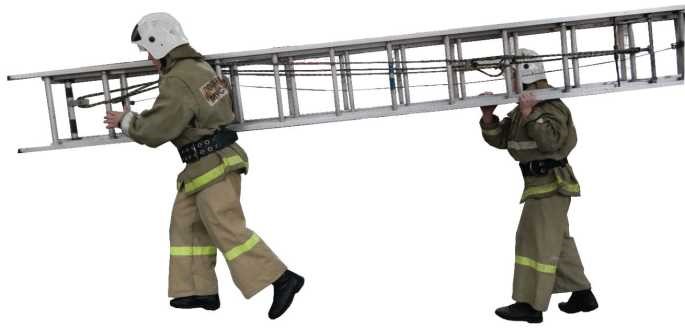 Рис. 1. Переноска лестницыНа расстоянии 4-5 м до начала предохранительной подушки второй номер левой рукой берется за 3-ю ступеньку 3-го колена ближе к левой (нижней) тетиве хватом сверху и, удерживая лестницу левой рукой на уровне груди, берется правой рукой без зрительного контроля за веревку как можно дальше. Место хвата за веревку правой рукой зависит от размаха рук второго номера.Первый номер в это время берется обеими руками за тетивы третьего колена как можно дальше (ближе к 7-й ступеньке — для более быстрой установки в вертикальное положение на предохранительной подушке) и приподнимает лестницу левой рукой с левого плеча.При входе на предохранительную подушку второй номер вместе с первым разворачивает лестницу от себя так, чтобы ступеньки ее приблизились к горизонтам и, направляя лестницу башмаками на место установки, отпускает ее (не сгибаясь и не наклоняясь вперед) левой рукой с уровня пояса, веревка остается в правой руке. В момент, когда башмаки лестницы коснутся предохранительной подушки, второй номер переходит за лестницу и начинает тянуть веревку вдоль нее (рис.2). 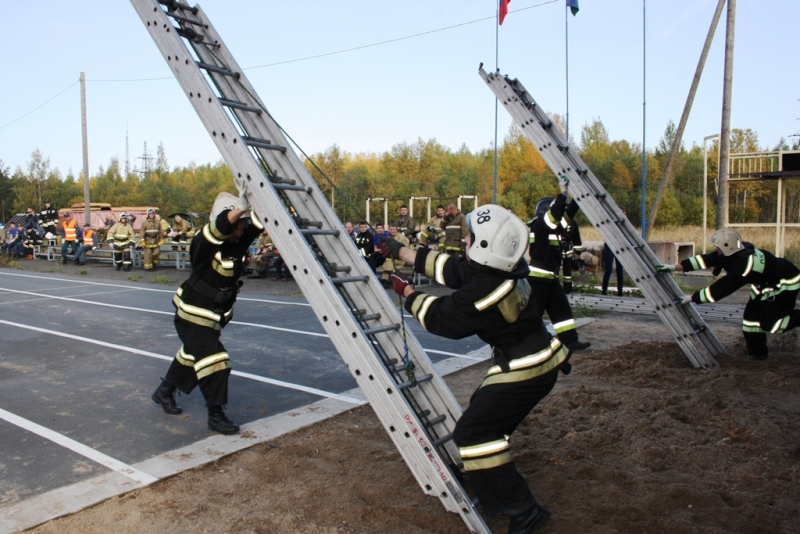 Рис.2 Установка лестницыКогда правая рука доходит до уровня пояса, продолжает выдвижение широкими перехватами отдельно каждой рукой. На 3-4-м перехвате мягко отрывает ноги от подушки и заканчивает выдвижение в свободном падении разводя ноги в стороны в положение «угла» в сед на предохранительную подушку, резко освобождает веревку от натяжения, когда 1-я ступенька 2-го колена поднимается до уровня 7-й ступеньки 3-го колена, закрепляет выдвижную лестницу и перехватывает обеими руками за тетивы 3-го колена повыше. Дальше укладывает лестницу тетивами 1-го колена на подоконник 3-го этажа.Рекомендации по переноске, установке и выдвижении лестницы:— начало движения и бег по дистанции производится номерами расчета с одной и той же ноги;— необходимо выработать согласованность номеров расчета при развороте лестницы перед касанием башмаков лестницы предохранительной подушки;— определить предварительную отметку на предохранительной подушке для касания башмаков лестницы;— при установке необходимо первому номеру быстро установить лестницу в вертикальное положение для создания наилучших условий выдвижения лестницы вторым номером;— исключить паузу между касанием башмаков лестницы предохранительной подушки и началом выдвижения.4.Заключительная часть5 мин.Завершение занятияактивизация восстановительных процессов в организме обучаемых;приведение в порядок учебных объектов;построение личного состава; подведение итогов; постановка задач для самостоятельной работы.